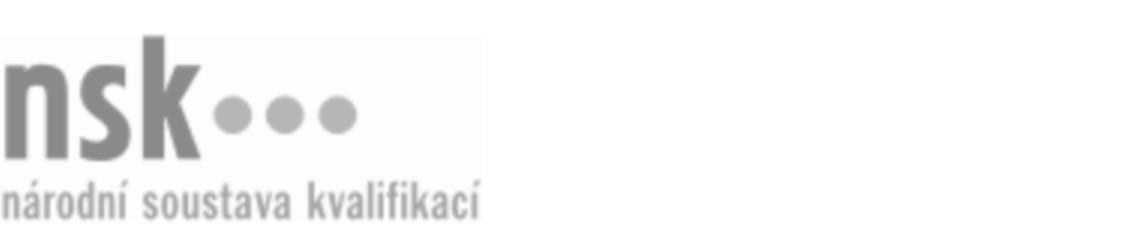 Kvalifikační standardKvalifikační standardKvalifikační standardKvalifikační standardKvalifikační standardKvalifikační standardKvalifikační standardKvalifikační standardKamnář stavitel / kamnářka stavitelka kachlových kamen a kachlových sporáků (kód: 36-116-H) Kamnář stavitel / kamnářka stavitelka kachlových kamen a kachlových sporáků (kód: 36-116-H) Kamnář stavitel / kamnářka stavitelka kachlových kamen a kachlových sporáků (kód: 36-116-H) Kamnář stavitel / kamnářka stavitelka kachlových kamen a kachlových sporáků (kód: 36-116-H) Kamnář stavitel / kamnářka stavitelka kachlových kamen a kachlových sporáků (kód: 36-116-H) Kamnář stavitel / kamnářka stavitelka kachlových kamen a kachlových sporáků (kód: 36-116-H) Kamnář stavitel / kamnářka stavitelka kachlových kamen a kachlových sporáků (kód: 36-116-H) Autorizující orgán:Ministerstvo průmyslu a obchoduMinisterstvo průmyslu a obchoduMinisterstvo průmyslu a obchoduMinisterstvo průmyslu a obchoduMinisterstvo průmyslu a obchoduMinisterstvo průmyslu a obchoduMinisterstvo průmyslu a obchoduMinisterstvo průmyslu a obchoduMinisterstvo průmyslu a obchoduMinisterstvo průmyslu a obchoduMinisterstvo průmyslu a obchoduMinisterstvo průmyslu a obchoduSkupina oborů:Stavebnictví, geodézie a kartografie (kód: 36)Stavebnictví, geodézie a kartografie (kód: 36)Stavebnictví, geodézie a kartografie (kód: 36)Stavebnictví, geodézie a kartografie (kód: 36)Stavebnictví, geodézie a kartografie (kód: 36)Stavebnictví, geodézie a kartografie (kód: 36)Týká se povolání:Kamnář stavitel kachlových kamen a kachlových sporákůKamnář stavitel kachlových kamen a kachlových sporákůKamnář stavitel kachlových kamen a kachlových sporákůKamnář stavitel kachlových kamen a kachlových sporákůKamnář stavitel kachlových kamen a kachlových sporákůKamnář stavitel kachlových kamen a kachlových sporákůKamnář stavitel kachlových kamen a kachlových sporákůKamnář stavitel kachlových kamen a kachlových sporákůKamnář stavitel kachlových kamen a kachlových sporákůKamnář stavitel kachlových kamen a kachlových sporákůKamnář stavitel kachlových kamen a kachlových sporákůKamnář stavitel kachlových kamen a kachlových sporákůKvalifikační úroveň NSK - EQF:333333Odborná způsobilostOdborná způsobilostOdborná způsobilostOdborná způsobilostOdborná způsobilostOdborná způsobilostOdborná způsobilostNázevNázevNázevNázevNázevÚroveňÚroveňOrientace v normách a v technických podkladech pro stavbu a opravy kachlových kamen a kachlových sporákůOrientace v normách a v technických podkladech pro stavbu a opravy kachlových kamen a kachlových sporákůOrientace v normách a v technických podkladech pro stavbu a opravy kachlových kamen a kachlových sporákůOrientace v normách a v technických podkladech pro stavbu a opravy kachlových kamen a kachlových sporákůOrientace v normách a v technických podkladech pro stavbu a opravy kachlových kamen a kachlových sporáků33Upravování kamnářských keramických a kovových materiálů ručně a strojněUpravování kamnářských keramických a kovových materiálů ručně a strojněUpravování kamnářských keramických a kovových materiálů ručně a strojněUpravování kamnářských keramických a kovových materiálů ručně a strojněUpravování kamnářských keramických a kovových materiálů ručně a strojně33Osazování kování do kachlůOsazování kování do kachlůOsazování kování do kachlůOsazování kování do kachlůOsazování kování do kachlů33Provádění čistícího otvoru v kachlíchProvádění čistícího otvoru v kachlíchProvádění čistícího otvoru v kachlíchProvádění čistícího otvoru v kachlíchProvádění čistícího otvoru v kachlích33Orientace v konstrukci komínů a připojování topidel na komínOrientace v konstrukci komínů a připojování topidel na komínOrientace v konstrukci komínů a připojování topidel na komínOrientace v konstrukci komínů a připojování topidel na komínOrientace v konstrukci komínů a připojování topidel na komín33Používání, ošetřování a údržba ručního nářadíPoužívání, ošetřování a údržba ručního nářadíPoužívání, ošetřování a údržba ručního nářadíPoužívání, ošetřování a údržba ručního nářadíPoužívání, ošetřování a údržba ručního nářadí33Obsluha strojů a zařízení na opracování stavebních materiálůObsluha strojů a zařízení na opracování stavebních materiálůObsluha strojů a zařízení na opracování stavebních materiálůObsluha strojů a zařízení na opracování stavebních materiálůObsluha strojů a zařízení na opracování stavebních materiálů33Stavba kachlových kamen a sporákůStavba kachlových kamen a sporákůStavba kachlových kamen a sporákůStavba kachlových kamen a sporákůStavba kachlových kamen a sporáků33Přestavba, oprava a rekonstrukce kachlových kamen a sporákůPřestavba, oprava a rekonstrukce kachlových kamen a sporákůPřestavba, oprava a rekonstrukce kachlových kamen a sporákůPřestavba, oprava a rekonstrukce kachlových kamen a sporákůPřestavba, oprava a rekonstrukce kachlových kamen a sporáků33Instalace automatických regulací přívodu vzduchu do topidlaInstalace automatických regulací přívodu vzduchu do topidlaInstalace automatických regulací přívodu vzduchu do topidlaInstalace automatických regulací přívodu vzduchu do topidlaInstalace automatických regulací přívodu vzduchu do topidla33Kamnář stavitel / kamnářka stavitelka kachlových kamen a kachlových sporáků,  29.03.2024 6:36:08Kamnář stavitel / kamnářka stavitelka kachlových kamen a kachlových sporáků,  29.03.2024 6:36:08Kamnář stavitel / kamnářka stavitelka kachlových kamen a kachlových sporáků,  29.03.2024 6:36:08Kamnář stavitel / kamnářka stavitelka kachlových kamen a kachlových sporáků,  29.03.2024 6:36:08Strana 1 z 2Strana 1 z 2Kvalifikační standardKvalifikační standardKvalifikační standardKvalifikační standardKvalifikační standardKvalifikační standardKvalifikační standardKvalifikační standardPlatnost standarduPlatnost standarduPlatnost standarduPlatnost standarduPlatnost standarduPlatnost standarduPlatnost standarduStandard je platný od: 21.10.2022Standard je platný od: 21.10.2022Standard je platný od: 21.10.2022Standard je platný od: 21.10.2022Standard je platný od: 21.10.2022Standard je platný od: 21.10.2022Standard je platný od: 21.10.2022Kamnář stavitel / kamnářka stavitelka kachlových kamen a kachlových sporáků,  29.03.2024 6:36:08Kamnář stavitel / kamnářka stavitelka kachlových kamen a kachlových sporáků,  29.03.2024 6:36:08Kamnář stavitel / kamnářka stavitelka kachlových kamen a kachlových sporáků,  29.03.2024 6:36:08Kamnář stavitel / kamnářka stavitelka kachlových kamen a kachlových sporáků,  29.03.2024 6:36:08Strana 2 z 2Strana 2 z 2